        VCA Great Lakes Veterinary Specialists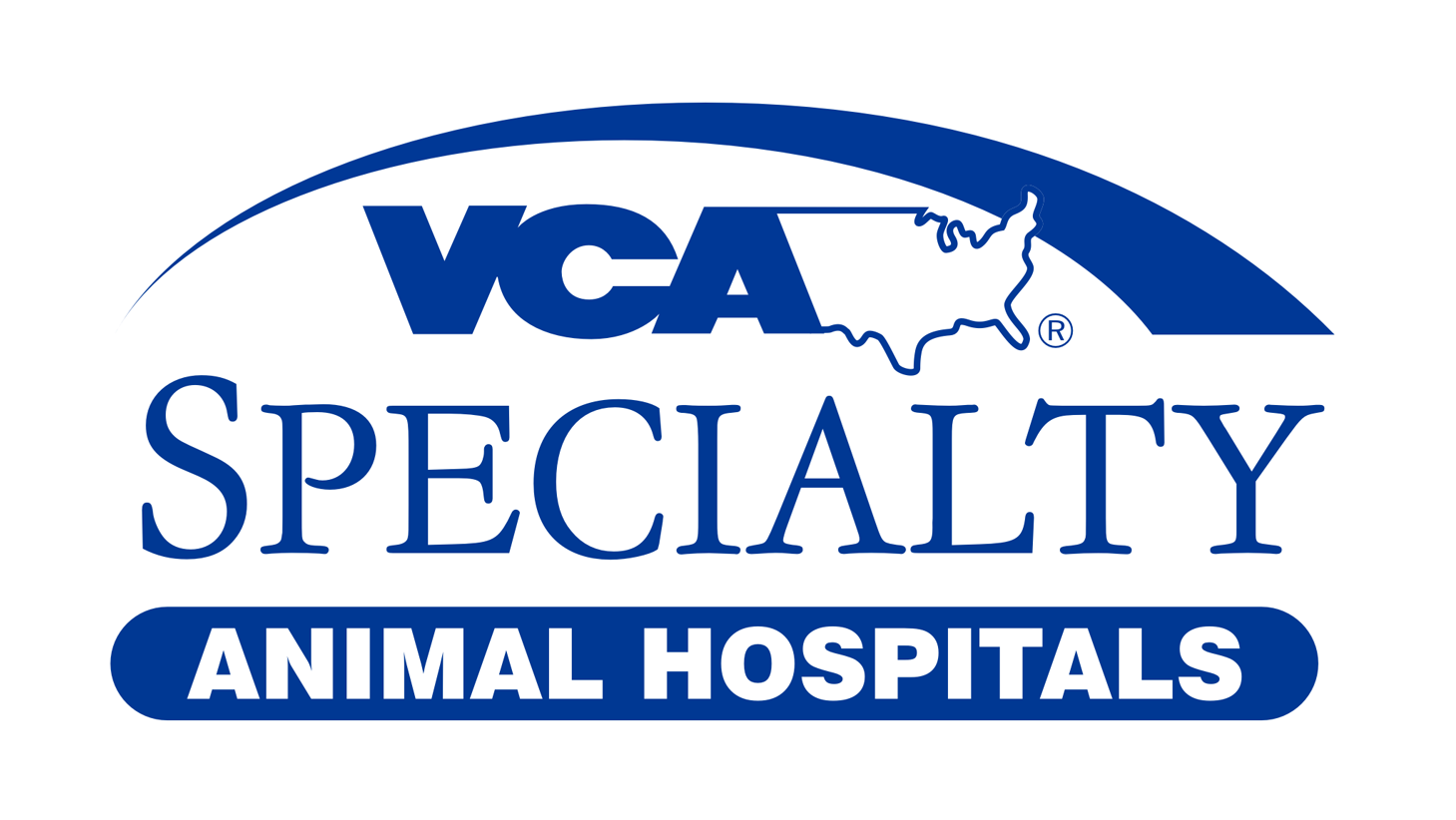 4760 Richmond RdWarrensville Heights, OH 44128TEL: 216-831-6789FAX: 216-831-4653                        Patient Registration FormClient Information:    Owner's Last Name: 	 First Name:______________________________________________Address:  	City, State, Zip:  _________________________________________________________________________________________BEST Phone: 	Home Phone: ____________________________________Cell Phone:	Email AddressSpouse/Co-Owner Name:__________________________________Spouse/Co-Owner Cell: ______________________________Primary / Referring Veterinarian:Doctor's Name: 	Doctor's Phone:	_____________Veterinary Clinic Name: 	Patient Information    Pet’s Name:	Age:	Date of Birth:	    Dog  Cat 	Breed: 	 Color(s): 	Male  Female 	Spayed/Neutered     NOT Spayed/NOT Neutered (Intact) Describe in your own words your pet's current symptoms:_____	____________________________________________________________________________________________________________How long has your pet been sick? 	days  weeks  months List current and recent medications (within the last three months):____________________________________________________________________________________________________________Past medical problems:	____________________________________________________________________________________________________________Does your pet have any known allergies to food(s) or medication(s)?_______________________________________________________Authorization to treat & release medical information:  I authorize the examination of my pet, the administration of necessary treatments and/or the execution of necessary diagnostic tests. I understand that an estimate will be given after examination and I assume full responsibility for all charges after consent. I give permission for the release of medical information to my primary care veterinarian and other medical providers for the continued treatment of my pet as necessary.       Signature: ___________________________________________________  Date _________________________________